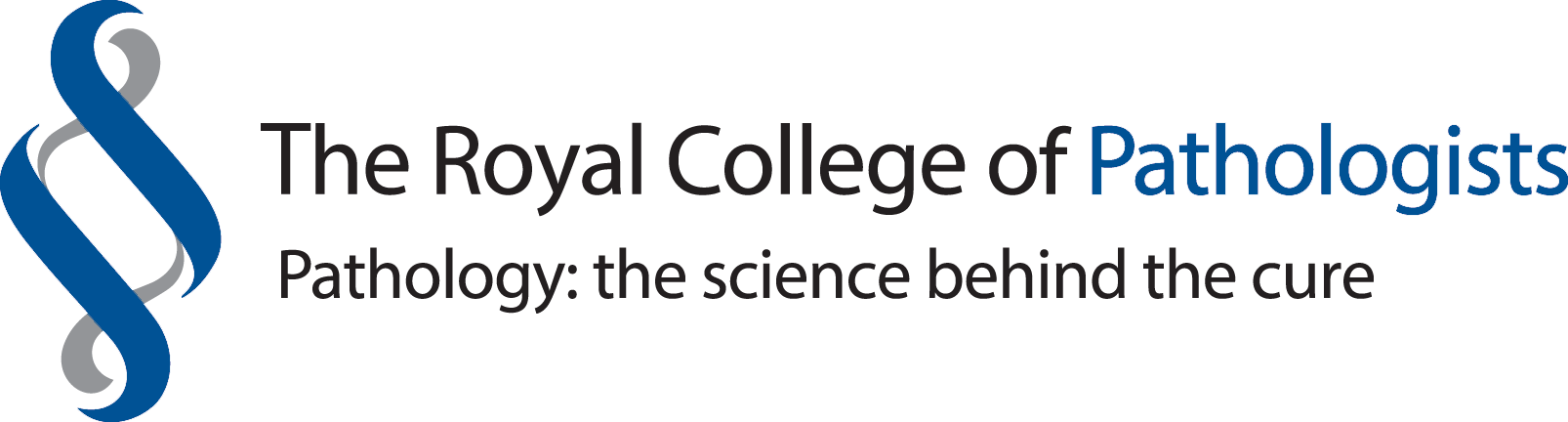 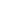 Oliver Memorial Trainee BursariesRoyal College of PathologistsTransfusion Medicine Specialty Advisory CommitteeBackgroundPercy Lane Oliver won international renown for creating the world’s first voluntary blood donor service in 1921.  Following his death in 1944, funds were raised by his colleagues to be used to perpetuate the memory of his name and work.  In addition to the ‘Oliver Memorial Award’, which acknowledges individuals who have made an outstanding contribution to transfusion science, the RCPath Transfusion Medicine Specialty Advisory Committee also has funds available to assist student and trainee participation in national and international transfusion related meetings.ScopeThe bursary will be awarded biannually, in spring and autumn, to support the cost of attendance at a national or international transfusion medicine meeting by a trainee clinician or clinical scientist working in the field.  BudgetThe ‘Oliver Memorial Trainee Bursaries’ have an annual budget of £1,000.  Ordinarily, two awards of a maximal value of £500 will be available per year.  If awards are not made, or are made of smaller values, additional awards may be offered in subsequent rounds.  The bursary may be used to cover costs of transport, registration and accommodation, but not food or drink.  The award will be paid retrospectively on presentation of receipts and evidence of attendance by means of a meeting report (see ‘Conditions’).TimescaleNational, European and International transfusion meetings occur throughout the year (for example BBTS in September, ASH in December, BSH in April, ISBT in June and December, NATA in April).  Therefore applications are considered biannually at the spring and autumn meetings of the RC Pathology Transfusion Medicine Specialty Advisory Committee.  Successful applicants will be informed by the secretariat by 31st April and 31st October each year.  EligibilityApplications are accepted from trainees, on recognised UK training programmes, in either laboratory or clinical aspects of blood transfusion. Applications are restricted to one per person per year.  Medical students and biomedical science undergraduates wishing to present work relevant to the field will be considered.  The award will be made only once to any individual, however, unsuccessful applicants may reapply at subsequent rounds. Applications from individuals intending to submit a poster or oral presentation, where travel expenses are not being covered by the conference organisers, will be given priority.ConditionsApplicants will not be absolutely required to present work at the meeting, although preference may be given to those who do so.  Recipients of an award will be required to submit a short report (approximately 500 words) on some aspect of the meeting, the work that they presented or a summary of the session they attended, to be considered for publication in the trainee section of the College Bulletin.Award PanelApplications will be considered by the RCPatho Transfusion Medicine Specialty Advisory Committee. The committee members may have some discretion in identifying and encouraging applications, however where it is necessary for the committee to vote, members with any conflicts of interest will declare these and will withdraw from the voting process. The names of the committee members can be found from the RCPath secretariat.  Appeals may be made in writing to the College President.ApplicationIndividuals who wish to apply should complete the application form below (Appendix 1).Appendix 1Transfusion Medicine Specialty Advisory CommitteeOliver Memorial Trainee Bursary - Application Form Should the application be successful I agree to the conditions outlined in the application document “Percy Oliver Memorial Trainee Bursaries”.Applicant’s Signature: ………………………………………………………………………….Date:  ………………………………………………………………………………………………Supervisor’s Signature:  ……………………………………………………………………….Date:  ………………………………………………………………………………………………Completed applications, along with a copy of any abstracts submitted, should be emailed to elections@rcpath.org (in pdf or Microsoft Word format).Full NameAddress for correspondenceEmail AddressContact Telephone NumberJob Title / RoleTraining Programme / CourseYear of StudySupervisor’s NameSupervisor’s Job Title / RoleInstitutional AddressMeeting details(Conference name, location and date)Are you presenting work at this meeting?Yes / NoPaper title: (please attach abstract)Oral / Poster (please delete)Paper title: (please attach abstract)Oral / Poster (please delete)Paper title: (please attach abstract)Oral / Poster (please delete)Cost breakdown (estimate)TravelTravelTravelAccommodationAccommodationAccommodationConference feesConference feesConference feesHave any other applications for funding been made?  Have any other applications for funding been made?  Have any other applications for funding been made?  Yes / NoYes / NoPlease give a brief outline (no more than 100 words) below why you have applied for this award and / or what benefits you hope for by attending the meeting:Please give a brief outline (no more than 100 words) below why you have applied for this award and / or what benefits you hope for by attending the meeting:Please give a brief outline (no more than 100 words) below why you have applied for this award and / or what benefits you hope for by attending the meeting:Please give a brief outline (no more than 100 words) below why you have applied for this award and / or what benefits you hope for by attending the meeting:Please give a brief outline (no more than 100 words) below why you have applied for this award and / or what benefits you hope for by attending the meeting: